Company/Sponsor Name: _____________________________________Contact Name: _________________________________________________Business Name:_________________________________________________Address: ________________________________________________________Phone: __________________________________________________________Email: ___________________________________________________________Sponsorship Level: ____________________________________________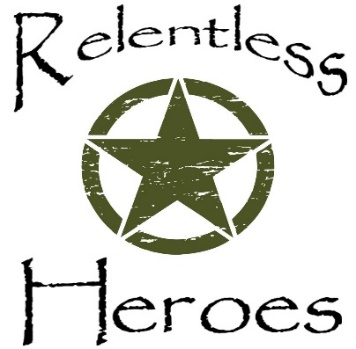 